Zápis zo 4. stretnutia  RC Nitra dňa 25. septembra 2017 v penzióne U Grófa Prítomní :  A. Havranová,  P. Galo, R. Plevka, M. Svoreň, Ľ. Holejšovský, V. Miklík, L. Hetényi,    A. Tóth,  J. Stoklasa, G. Tuhý, L. Gáll,Ospravedlnení : P. Szabo, D. Peskovičová,  I. Košalko, M. Waldner,  L. Tatar, J. Dóczy,  P. Graffenau, D. Hetényi, K. Pieta, K. Lacko – Bartoš, E. Oláh, J. Jakubička, Členovia  RC Nitra  sa v pondelok 25. septembra 2017 zúčastnili slávnostného podujatia -  osadenia Stolpersteinu – spomienkového kameňa za obete holokaustu.  Za projektom Stolpersteine stojí nemecký umelec Günter Demnig, ktorý prišiel do Nitry kameň osobne uložiť. V 20 krajinách Európy bolo doteraz uložených viac ako 55-tisíc kameňov. Na Slovensku boli prvé pamätné kamene osadené v roku 2012. V Nitre išlo o vôbec prvé osadenie spomienkového kameňa a sprevádza ho výstava fotografií cyklu Last Folio unikátneho výstavného projektu fotografa Yuriho Dojca. Stolpersteine sa umiestňujú k domom, v ktorých mali obete holokaustu posledné dobrovoľné bydlisko. Takým bol aj pre Máriu Arpási Gerstl dom na Kamennej ulici. Podujatie pripravil pán Všetečka Konštanty a zúčastnili sa o okrem iných hostí zástupca ministerstva zahraničných vecí SR, ambasády štátu Izrael a riaditeľ múzea holokaustu v Seredi.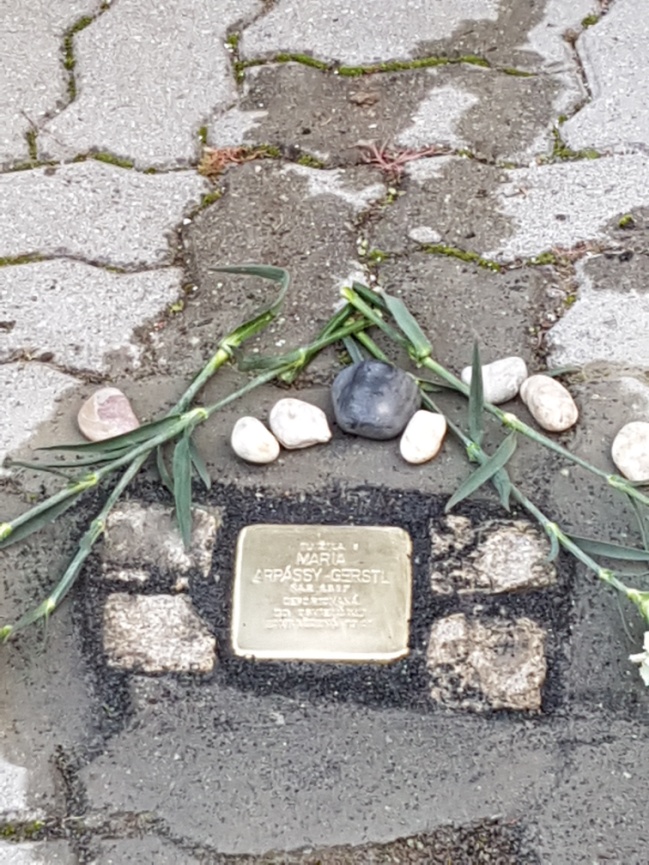 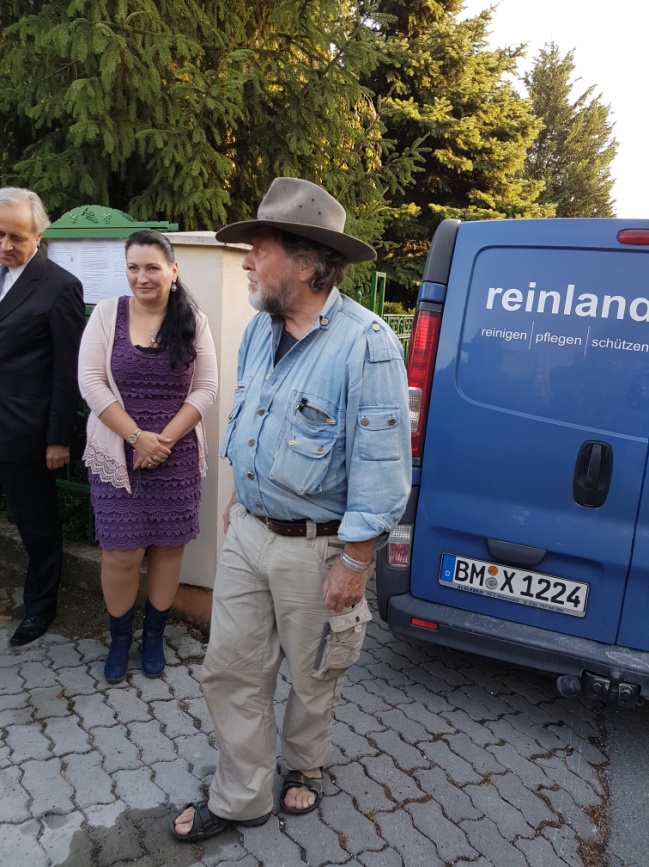 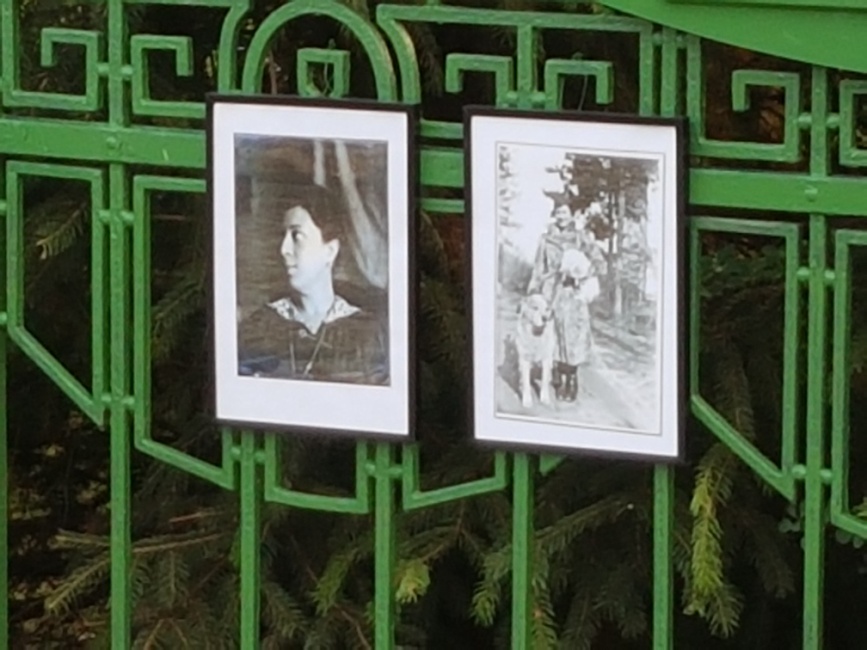 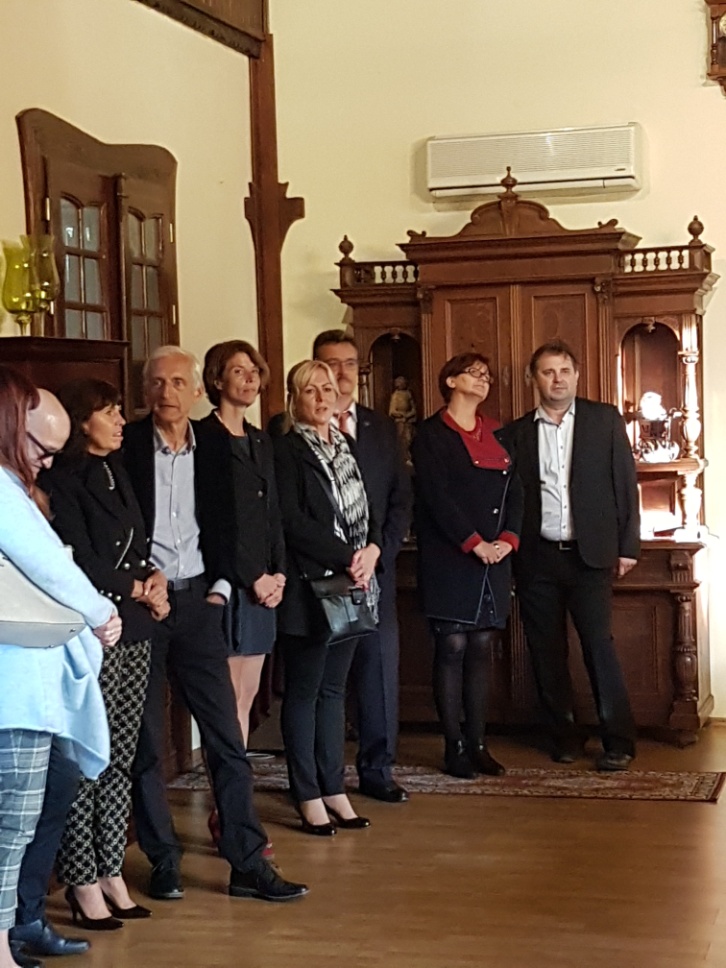 Zápis napísal : L. Gáll Anna Havranová, prezident Rotary club Nitra 2017/2018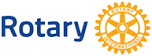 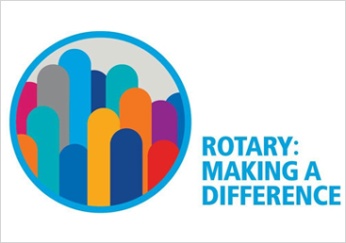 